Литовченко Нина Николаевна, учитель начальных классовмуниципального бюджетного общеобразовательного учреждениясредней общеобразовательной школы № 4 г. Гулькевичимуниципального образования Гулькевичский район,Краснодарский край, Гулькевичский район, г. Гулькевичи, 352192Конкурс в рамках регионального проекта «Безопасные дороги Кубани»Методическая разработка по профилактике детского дорожно-транспортного травматизма внеклассного мероприятия в 3 классе по теме: «Как мы знаем ПДД»Цель: Формирование у детей навыков осознанного, безопасного поведения на улицах города.Задачи: Создавать условия для сознательного изучения детьми Правил дорожного движения. Развивать у детей способности к предвидению возможной опасности в конкретно меняющейся ситуации и построению адекватного безопасного поведения. Вырабатывать у учащихся привычку правильно вести себя на дорогах. Воспитывать дисциплинированность и сознательное выполнение Правил дорожного движения, культуру поведения в общественном транспорте. Целевая аудитория: Вопросы и задания внеклассного мероприятия по ПДД предназначены для учащихся начальных классов. Элементы викторины могут использовать в работе учителя начальных классов, педагоги дополнительного образования, воспитатели детских садов. Данный вид работы по закреплению знаний по ПДД можно проводить в индивидуальной, коллективной или подгрупповой формах.Концепция деятельности:  заключается в определённом способе понимания правил дорожного движения учащимися третьих классов. Ведущий замысел данной методической разработки заключается в практической и игровой деятельности младших школьников для изучения правил перехода дороги в положенных местах, дорожных знаков.Сведения об апробации: внеклассное мероприятие  было проведено в 3 «Б» классе, январь 2017 года, в рамках профилактики детского дорожно - транспортного травматизмаСписок использованной литературы. 1. Правила дорожного движения.-  М, 2004г.2. Репин Я.С. Дорожная азбука. -  М: ДОСААФ, 19873.Три сигнала светофора. Дидактические игры, викторины. - М: Просвещение, 1998г.4. Ковалько В.И. Игровой модульный курс по ПДД. – М, 2004г.5. Филенко М.Н. Школьникам о правилах дорожного движения. - М: Просвещение,1985г.6. Сергей Волков. Про правила дорожного движения. - Сборник стихов.7. Сидорова Анна. Правила дорожного движения для детей.  - Сборник стихов.Внеклассное мероприятие по правилам дорожного движения в  3  классе«Как мы знаем ПДД»Вопросы и задания внеклассного мероприятия по ПДД предназначены для учащихся начальных классов. Элементы викторины могут использовать в работе учителя начальных классов, педагоги дополнительного образования, воспитатели детских садов. Данный вид работы по закреплению знаний по ПДД можно проводить в индивидуальной, коллективной или подгрупповой формах.Цель: Формирование у детей навыков осознанного, безопасного поведения на улицах города.Задачи: Создавать условия для сознательного изучения детьми Правил дорожного движения. Развивать у детей способности к предвидению возможной опасности в конкретно меняющейся ситуации и построению адекватного безопасного поведения. Вырабатывать у учащихся привычку правильно вести себя на дорогах. Воспитывать дисциплинированность и сознательное выполнение Правил дорожного движения, культуру поведения в общественном транспорте. Оборудование: макет светофора, плакаты, дорожные знаки, листы с вопросами для каждой команды, листы бумаги (чистые), ручки, фишки.Ход занятияОрганизационный момент. С каждым днем на наших дорогах появляется все больше и больше автомобилей. Высокие скорости и интенсивность движения требуют от водителей и пешеходов быть очень внимательными. Дисциплина, осторожность и соблюдение правил дорожного движения водителями и пешеходами – основа безопасного движения на улице. Ребята, сегодня мы проводим игру-викторину по правилам дорожного движения «Как мы знаем ПДД». Для начала разделимся на команды.( Деление на команды). Сообщение темы занятия.Вводная беседа об основных правилах поведения на проезжей части.Послушайте немного об истории правил дорожного движения.В России правила дорожного движения на лошадях были введены Петром I 03.01.1683 года. Указ звучал так: «Великим государем ведомо учинилось, что многие учли ездить в санях на вожжах с бичами большими и едучи по улице небрежно людей побивают, то впредь с сего времени в санях на вожжах не ездить».Первый светофор был изобретен в 1868 году в Лондоне. Это был газовый фонарь с двумя фильтрами: зеленым и красным. Цвета менялись с помощью ручного привода, которым управлял полицейский.Первый сигнальный светофор появился в США в 1919 году.А теперь ответьте на  несколько вопросов:
–Что необходимо помнить при пересечении проезжей части?
–Что означают дорожные знаки, для чего они необходимы? (Предлагается набор различных знаков для обсуждения).
–Каковы основные цвета светофора, их значение?
Подведение итога этой беседы проводят учащиеся. (Читаются стихотворения о светофоре).-Чтоб тебе помочь путь пройти опасный,
Горит день и ночь – зелёный, жёлтый, красный.-Наш домик – светофор, мы три родные брата,
Мы светим с давних пор в дороге всем ребятам.-Мы три чудесных цвета, ты часто видишь нас,
Но нашего совета не слушаешь подчас.-Самый строгий – красный свет, если он горит – стой!
Дороги дальше нет! Путь закрыт для всех!-Чтоб спокойно перешёл ты, слушай наш совет: жди!
Увидишь скоро жёлтый в середине свет.-А за ним зелёный свет вспыхнет впереди,
Скажет он: препятствий нет, смело в путь иди!-Коли выполнишь без спора все сигналы светофора,
Домой и в школу попадёшь, конечно, очень скоро!Основные этапы состязания.1) Разминка (форма проведения разминки– это загадки). Участникам предлагается отгадать загадки по дорожной тематике.За каждый правильный ответ игрок получает фишку.-Этот конь не ест овса, вместо ног – два колеса.
Сядь верхом и мчась на нём, только лучше правь рулём. ( Велосипед).-Где бы нам дорогу к магазину перейти? Вот за этими ларьками, там, где стрелка у ворот, мы на стрелке этой сами прочитали … (Переход).-Что за синий дом! Ребятишек много в нём.
Носит обувь из резины и питается бензином. (Автобус).-Там, где нужно сто лопат, я один трудиться рад. (Экскаватор).-Что за плот?
Что за плот через реку нас везёт? (Паром).-Полотно, а не дорожка.
По ней мчится конь-сороконожка. (Рельсы).-Что за деятель такой с очень умной головой?
Подаёт сигнал судам, путь укажет поездам. (Семафор).-Бежит, гудит, в два глаза глядит, а станет – глазок ярко-красный глянет. (Автомобиль).-Подумайте и быстро дайте мне ответ: в автобусе должны мы купить себе… билет. -Это – сильная машина, едет на огромных шинах! Сразу полгоры забрал семитонный…самосвал. -Я глазищами моргаю неустанно день и ночь. И машинам помогаю и тебе хочу помочь. (Светофор).-У машины есть, у телеги есть, у велосипеда есть, а у поезда не счесть. (Колёса).-Доска для шахмат на боку, что за машина не пойму? (Такси).-Коли ехать нам куда, быстро путь найдём сюда. (Остановка).-Это – знак запрета, круглый с ободком: две машины рядом мчатся, запрещает он…(Обгон).-В доме восемь, дробь один, у заставы Ильича жил высокий гражданин, по прозванью “Каланча”. (Стёпа).-Через речку поперёк великан бетонный лёг. (Мост).-Что же общего имеет птица и велосипед? Это есть и у машины. На вопрос кто даст ответ? (Крыло).-В любое время года и в любую непогоду очень часто, в час любой провезу вас под землёй. (Метро).-Заменили кузов для различных грузов.Стал закрыт со всех сторон, называется…(Фургон).-Осторожность не мешает, этот свет предупреждает. (Жёлтый).По окончании разминки подводятся итоги, каждая фишка приравнивается к одному баллу.2) Решение кроссворда. (Ставится задача не только правильно ответить и записать, но и быстрее сложить “ключевое” слово, которое раскрывает тему следующего задания). (Кроссворд)  Приложении 1Ответы:По горизонтали: 1. Велосипедная дорожка. 2. Подземный переход. 3. Дорожные работы. 4. Скользкая дорога. 5. Пешеходный переход. 6. Телефон. 7. Железнодорожный переезд. 8. Прочие опасности. 9. Движение запрещено. 10. Въезд запрещен. 11. Остановка трамвая. 12. Круговое движение. 13. Дети. В выделенных клетках – слова: "Дорожные знаки". Команда, которая быстрее всех сложила “ключевое” слово, получает максимальную оценку, остальные по убывающей.3) Физкультминутка. Красный – стоять неподвижно, жёлтый – хлопать в ладоши, зелёный – шагать на месте.Та команда, которая не допустила ни одной ошибки, получает один балл.4) Командное задание по составлению правил поведения пассажиров в ожидании общественного транспорта и в самом транспорте. ( После самостоятельной работы над правилами, они зачитываются общие).Обязанности пассажиров.1. Ожидать общественный транспорт только на остановках.
2. Входить в задние двери, а выходить из передних дверей транспорта.
3. Прежде чем зайти, выпусти тех, кто выходит из транспорта.
4. При нерегулируемом переходе улицы трамвай обходи спереди, а автобус и троллейбус сзади.
5. В транспорте веди себя достойно:-не шуметь и не толкаться;
-уступать места пожилым людям и инвалидам, женщинам с тяжёлыми сумками;
-держаться во время движения транспорта за поручни;
-не забывать оплатить свой проезд или предъявить проездной документ;
-никогда не стремиться сесть в транспорт на ходу (можно соскользнуть со ступенек и попасть под колёса автобуса);
-не входить в переполненный автобус, троллейбус, трамвай;
-острые и неудобные для других пассажиров предметы хорошо упаковывать и аккуратно ставить, чтобы никому не мешали.(После прочтения подводится итог.Команда, написавшая наибольшее количество правил, получает максимальную оценку, далее по убывающей).5) Викторина.(На ответы  даётся три  минуты. Ребята кратко дают ответы на вопросы викторины «Школы пешехода»).  (Вопросы викторины) Приложении 24. Подведение итогов. Подсчитываются баллы, и выделяется команда, давшая наибольшее количество ответов.Список использованной литературы.1. Правила дорожного движения.-  М, 2004г.2. Репин Я.С. Дорожная азбука. -  М: ДОСААФ, 19873.Три сигнала светофора. Дидактические игры, викторины. - М: Просвещение, 1998г.4. Ковалько В.И. Игровой модульный курс по ПДД. – М, 2004г.5. Филенко М.Н. Школьникам о правилах дорожного движения. - М: Просвещение,1985г.6. Сергей Волков. Про правила дорожного движения. - Сборник стихов.7. Сидорова Анна. Правила дорожного движения для детей.  - Сборник стихов.
 Приложение 1КроссвордПриложение 2Викторина «Школы пешехода»12345678910111213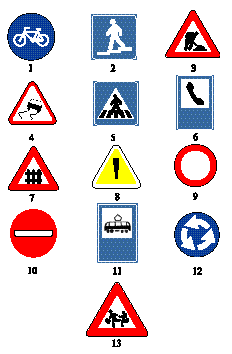 № п/пВопрос Краткий ответ1Кого называют пешеходом?2Для чего служит светофор, какие сигналы он подаёт?3Чьи сигналы важнее светофора или регулировщика?4Когда можно начинать посадку в общественный транспорт?5Почему правила дорожного движения запрещают игры на проезжей части?6Кто самый главный человек на дороге?7Где следует ожидать общественный транспорт?8При каком цвете светофора двигаться нельзя?9Какой сигнал светофора разрешает движение машинам?10Где должны ходить пешеходы?11Каковы причины несчастных случаев на дорогах?12Через какую дверь нужно входить в автобус, троллейбус, трамвай?13Каково назначение предупреждающих знаков?14Как называют  место,  где пересекаются улицы?15По какой стороне тротуара должен двигаться пешеход?16Как нужно переходить улицу после выхода из общественного транспорта?17Как должен поступить пешеход, застигнутый во время перехода жёлтым сигналом светофора?18Где должен двигаться пешеход по загородной дороге?19Где  нужно переходить улицу, дорогу?20С какого возраста разрешается езда на велосипеде по улицам и дорогам?Итого правильных ответов:Итого правильных ответов:Итого правильных ответов: